St. Bonaventure University's picturesque campus is nestled in the foothills of the Allegheny Mountains known as the Enchanted Mountain region. The University is committed to developing tomorrow's leaders in an environment shaped by Franciscan values. Visit us at http://www.sbu.edu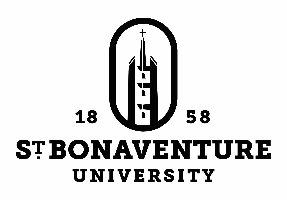 Tenure-Track Assistant/Associate Professor: Elementary Education GeneralistThe Undergraduate Teacher Education program within the School of Education at St. Bonaventure University invites applications for a new tenure-track position as an Elementary Education Generalist at the rank of Assistant/Associate Professor position beginning fall 2021. If the appropriate candidate is identified during fall 2020, there may be the option of beginning spring 2021. The selected candidate will teach a 4:4 course load in the Childhood Education program, as well as in the Early Childhood Education program. If appropriate, they may also be eligible to teach in one or more of the following graduate programs in Education: Adolescence Education, Counseling, Educational Leadership, Inclusive Special Education, or Literacy. They will advise students, contribute to curriculum and program development, participate in school-wide assessment and accreditation efforts, and provide service and outreach to the School of Education, university, and external community stakeholders, including school districts. Active involvement in state, regional, and/or national professional associations will also be strongly encouraged.An applicant for the position must possess the following minimum qualifications:A Ph.D. or Ed. D. in Elementary Education or Curriculum and Instruction, or a closely related discipline; P-12 teaching experience with diverse learners (i.e., emergent bilingual students, students with disabilities, students from high poverty backgrounds, and/or culturally and linguistically diverse students, etc.) in urban and/or rural environments;Current teacher certification for grades 1-6, with B-2 and/or special education certification strongly encouraged;Working knowledge and/or experience with ELL, STEAM, and/or reading/ELA; Knowledge and experience with field-based programs and/or Professional Development Schools;Computer literacy and familiarity with online course design and teaching, and knowledgeable of technological trends and best practices in schools;Clear evidence of an active research agenda and scholarship or strong potential for research activity and publication; andPrevious or current experience with higher education teaching and curriculum development.Preferred qualifications include:Familiarity and experience with edTPA;Strong P-12 teaching experience with diverse learners particularly with diverse emergent bilingual students in urban and/or rural environments, and/or TESOL certification. Experience with online or hybrid learning and instructional delivery;Working knowledge and experience with assessment and accreditation, including familiarity with state, regional, professional, and national standards for teacher preparation;Demonstrated experience with building and sustaining school and community partnerships;Familiarity with grant development and implementation; andScholarly interest or expertise in one or more of the following areas: quantitative and qualitative research design and statistics, assessment and accreditation, curriculum development and instruction, educational technology, multicultural education, second language acquisition and learning, critical pedagogy and practices, human development, school-based counseling, and/or educational leadership.For the selected candidate, determination of ranking will be based upon the candidate's prior educational background, professional experience, research and publications, and service. A candidate who is ABD may be considered and, if selected, would need to complete all doctoral requirements, including the degree, within two years of employment.The successful candidate will be expected to demonstrate an appreciation of and respect for the University's Catholic and Franciscan mission. As a member of the St. Bonaventure community, s/he will promote the Franciscan values of discovery, community, and individual worth.If interested, please send a cover letter, curriculum vita, three letters of reference, and a sample of scholarly work electronically to Mrs. Mary Beatty, Assistant to the Dean of the School of Education (mfbeatty@sbu.edu). Questions about the position should be directed to Dr. Anne-Claire Fisher and/or Dr. Christine Hunt – Co-Chairs of the Undergraduate Teacher Education program (acfisher@sbu.edu, 716-375-4033; chunt@sbu.edu, 716-375-2315).Women and members of underrepresented populations are strongly encouraged to apply. Applications will be accepted until a suitable candidate is identified.About the UniversityFounded in 1858, St. Bonaventure is a Catholic university dedicated to educational excellence in the Franciscan tradition. We are committed to the constant pursuit of distinction in our undergraduate and graduate programs, our innovative liberal alts core and all of our courses of study.At St. Bonaventure University, we come to know our students on an individual basis and become their mentors. We strive to bring out the best in every individual. As an academic and spiritual community, we endeavor to prepare our students for the challenges they will face in their professional careers as well as in their personal lives. True to our Franciscan heritage, we encourage students to manifest our values through lives of citizenship and service.In light of its commitment to create and maintain a safe learning and working environment, employment with St. Bonaventure University requires successful completion of a background screening. Unless otherwise provided by law, a criminal record will not automatically disqualify an individual from employment.St. Bonaventure University is an Affirmative Action/Equal Opportunity educational institution.  It is guided by the principle that equal opportunity means more than equal employment opportunity, and that access to facilities and services shall be available to all people regardless of their race, color, religion, sex, national origin, age, veteran status, disability, marital status, sexual orientation, or gender identity/expression. This principle is applicable to every member of the St. Bonaventure community, both students and employed personnel at every level, and to all facilities and services.